                                        KENDRIYA VIDYALAYA             GOLAGHAT,CHELENGIHELP DESK DETAILS FOR ADMISSION 2020-2021MOBILE/WHATSAPP  NO.95532542797002241759700276807362010071699707140363
Email -ID : 		kvadmission.2020@gmail.com
Website :		https://golaghat.kvs.ac.inKeeping in view of the online classes timing of the school the time mentioned below may be contacted for any queries for admission 2020-2021Contact timing: 3 pm  to  5 pm							PRINCIPAL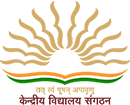 